Publicado en Pamplona, España el 17/04/2024 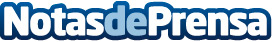 Escuela Koalacta: el apoyo que ofrece María Marqués a las madres para alimentar a sus hijos de forma saludableLa Escuela Koalacta liderada por María Marqués, con veinte años de experiencia como nutricionista infantil, ofrece un espacio online donde las madres encuentran información actualizada y apoyo en la alimentación de sus hijos con un enfoque integral para garantizar la salud y felicidad de su familiaDatos de contacto:ALEX MEDIANOLIOC Editorial673034885Nota de prensa publicada en: https://www.notasdeprensa.es/escuela-koalacta-el-apoyo-que-ofrece-maria Categorias: Internacional Nacional Nutrición Educación Infantil Bienestar http://www.notasdeprensa.es